Modello di autodichiarazione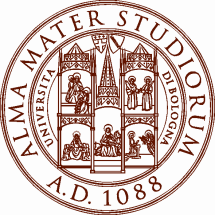 ALMA MATER STUDIORUM – UNIVERSITA’ DI BOLOGNAAUTODICHIARAZIONE RILASCIATA IN QUALITA’ DI CANDIDATA/O ALCONCORSO _____(inserire nome concorso)___________________Il/La sottoscritto/a ____________________________________________________________________________Nato/a a __________________________________________________ (Prov. ________) il __________________Residente in __________________________________________________________________________________Via _______________________________________________________ (Prov. ___________) CAP _____________consapevole delle conseguenze penali previste in caso di dichiarazioni mendaci ai sensi degli artt. 46 e 47 D.P.R. n. 445/2000dichiara di aver preso visione di quanto riportato nel Protocollo per lo svolgimento dei concorsi pubblici predisposto dall’Università di Bologna per la prevenzione ed il contenimento dell’emergenza epidemiologica da COVID-19;di non presentarsi presso la sede concorsuale affetto da uno dei seguenti sintomi:presenza di febbre (oltre 37.5 °C) e brividi,tosse di recente comparsa,difficoltà respiratoria,perdita improvvisa dell’olfatto o diminuzione dell’olfatto,perdita del gusto o alterazione del gusto,di non essere sottoposto alla misura di isolamento domiciliare e al divieto di allontanamento dalla propria dimora/abitazione, come misura di prevenzione della diffusione del contagio da COVID-19.La presente autodichiarazione viene rilasciata quale misura di prevenzione correlata con la diffusione del SARS CoV 2.Luogo e Data, __________________			Firma _________________________________Le informazioni di cui sopra saranno trattate in conformità al Regolamento UE n. 679/2016 per le finalità di prevenzione da Covid-19.